Bill Nye Video: Phases of Matter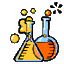 http://www.teachertube.com/user/channel/Leathersm?playlist-id=44Everything in the universe is made of _________________.Fill in the three phases of matter below.  Give THREE examples of each shown in the video.The atoms in solid steel are moving more _________________ than the atoms in liquid steel.The gasoline we use in our cars goes from a _________________ to a _________________ for our cars to burn.  What is required to make things change phase? _________________Energy causes molecules to move _________________ and move _________________ apart.Can absolute zero be achieved?   YES   /   NO   (circle one)The volume of the gas in a soda is affected by the _________________ and _________________ inside the can.Does a gas have mass?   YES   /   NO   (circle one)_________________  and _________________ take the shape of their container, while _________________ keep their shape.Phase of matterExamples